TASC Plans re Annual Conference & COVIDAs always, TASC’s first priority is the well-being of its members.Positive test for COVIDSchools may substitute another student of the same gender.The delegation may substitute another adult (school employee or parent approved by the school) for the advisor.Positive test immediately following the conferenceShould an attendee test positive  for COVID within 3-4 days following the conference, TASC requests that you notify TASC (terry@tassp.org).  TASC will inform attendees that a positive test was reported.  No names will be shared.RefundsIf a registered delegate’s school institutes a no travel policy, conference registration for the school group will be refunded upon receipt of a copy of the school’s policy, superintendent’s statement, etc.  Advisors must contact Lori DeLeon (lori@tassp.org) in writing prior to the workshop regarding the need for a refund.MaskingMasking is strongly encouraged for all participants when not actively eating, drinking, or outdoors.  All individuals who are not vaccinated must mask when not eating or drinking.Advisors are responsible for ensuring students follow these guidelines.OtherHand sanitizer will be available, and its use is recommended.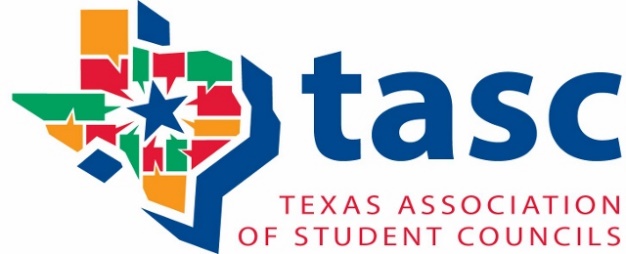 